Administering Staff ProfilesAdministrators have access to all the staff profiles belonging to their department and can also edit contents of staff groups within their departments.Individual Staff ProfilesEditing profiles on behalf of other usersGo to myadmin.aber.ac.uk in your web browser and log inClick on the Online Staff Profiles tile.In the left‐hand menu click on the down arrow to the right of ‘Admin’ to see the additional options that are available to administrators.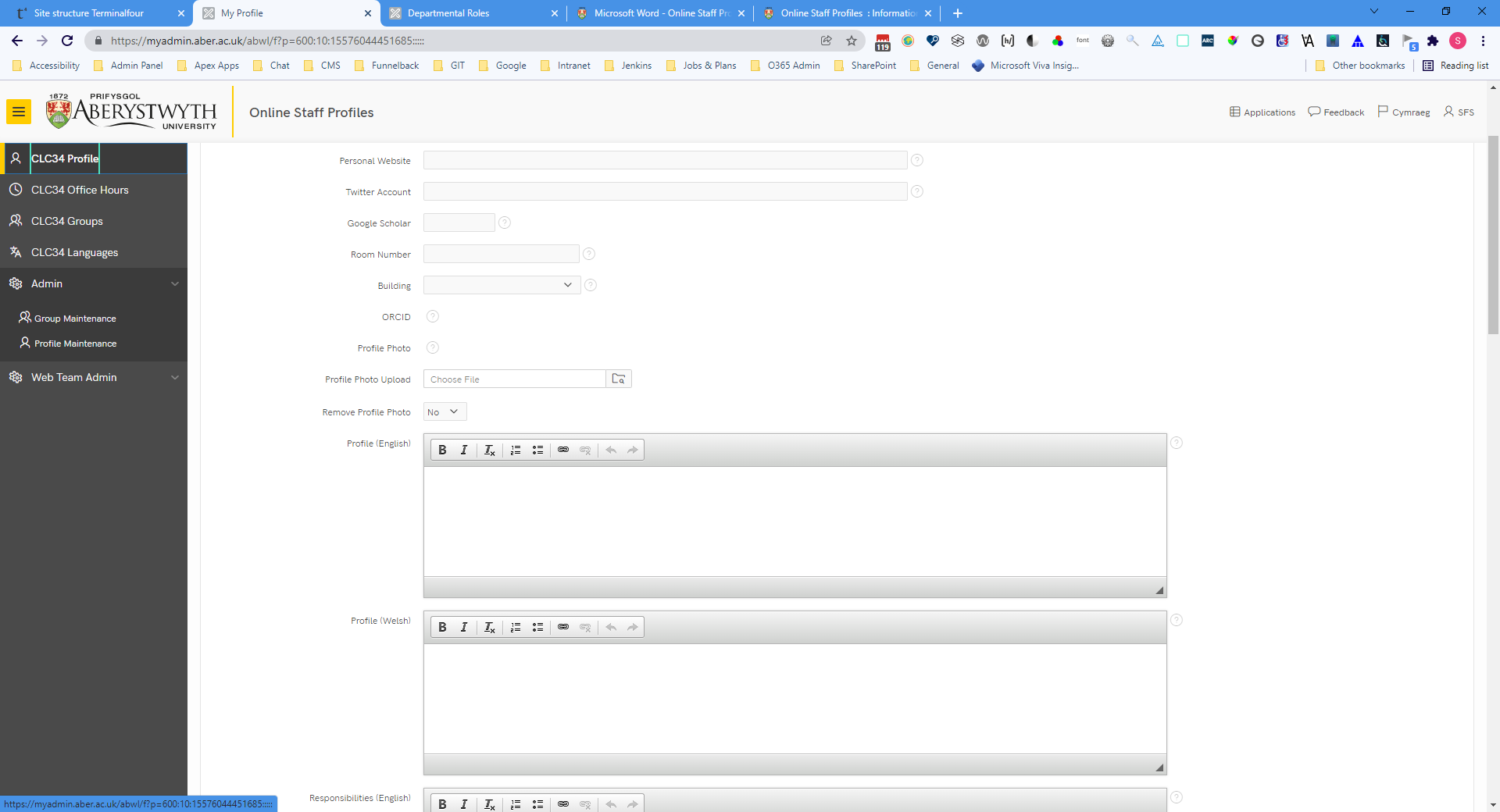 Click on ‘Profile Maintenance’You will see the ‘Edit User’ screen: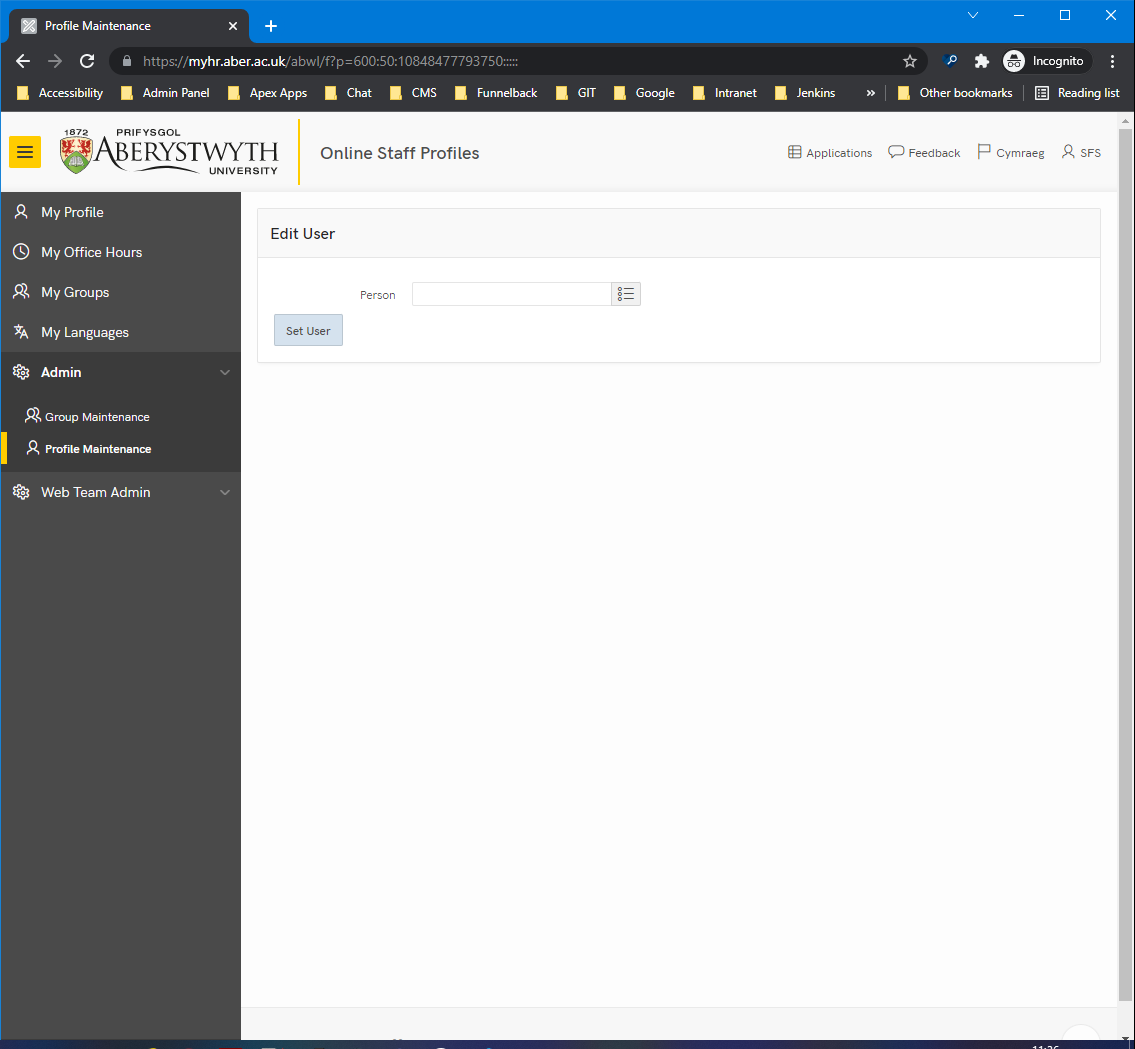 Click on the list icon on the right of the Person boxIn the pop-up, type the person’s user id, first name or surname in the box and press enterA list of staff will appear who match what you typed in – choose the correct person by clicking on their name.You will be returned to the Edit User screen where you will now see the name of the person you chose in the boxClick the Set User buttonThe left menu now has their userid before the first 4 menu items, e.g.: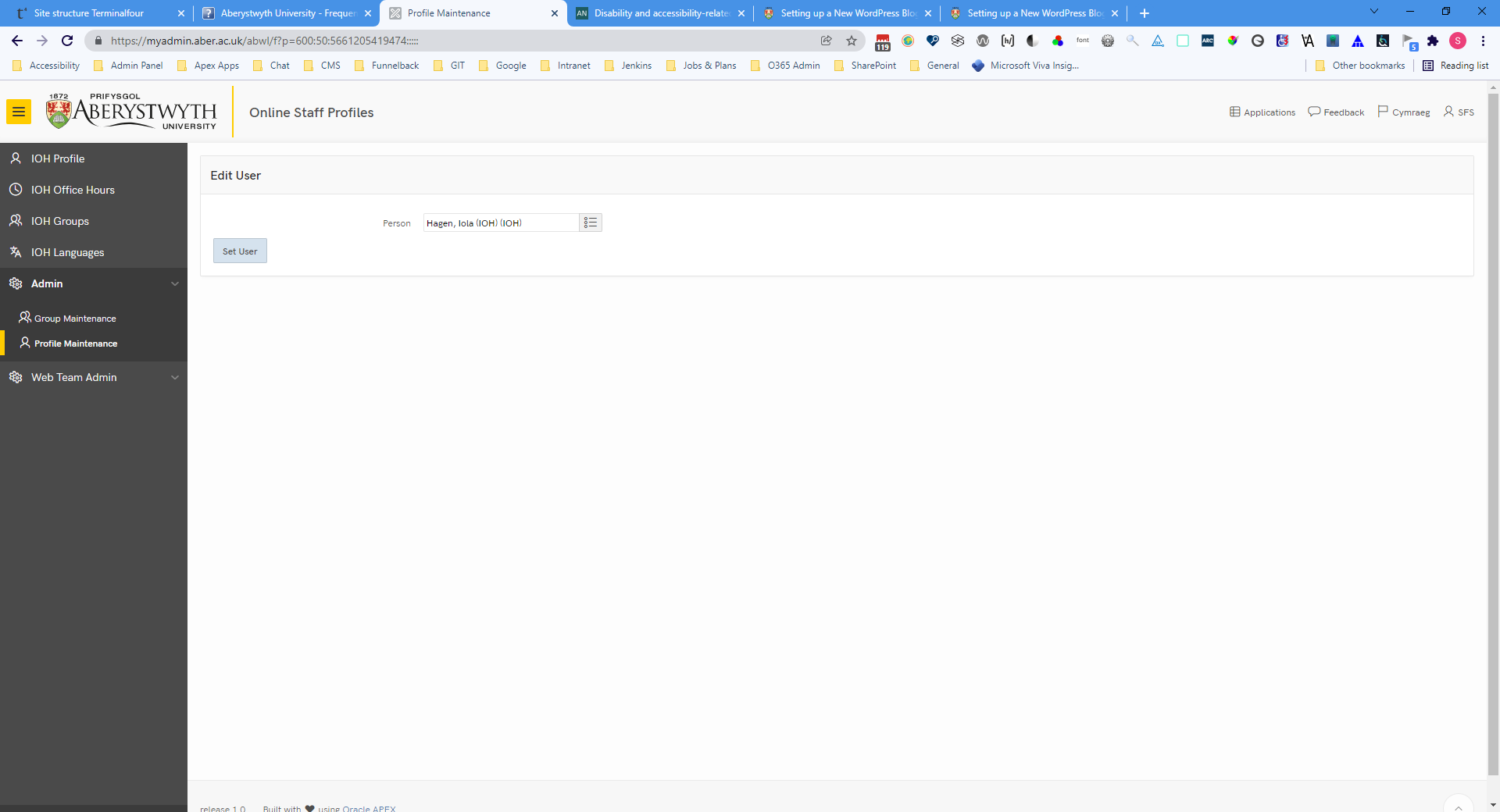 You can now edit their profile in the same way as you would edit your own.When you are finished, reset the user back to yourself by:Click on the down arrow to the right of ‘Admin’ to see the additional options that are available to administrators Click on ‘Profile Maintenance’ Click on the list icon to the right of the person’s nameType in your own userid, first name or surname and press entreClick on your name in the listClick the ‘Set User’ button The userids in the left menu will no longer show and you are now editing your own staff profile.Staff Profile GroupsThere are 2 types of groups that you can edit: Groups of staff to be used in the main staff list (e.g. academic staff, support staff, senior management team etc.) Groups of staff associated with research teamsThere are also some automatically generated groups that you can’t edit, including honorary and emeritus staff, postgraduate research students and external examinersAccessing groupsClick on the down arrow to the right of ‘Admin’ to see the additional options that are available to administrators Click on ‘Group Maintenance’You will see a tabular list of the groups you have access to edit Click on the edit icon to the left of the name of the group you want to edit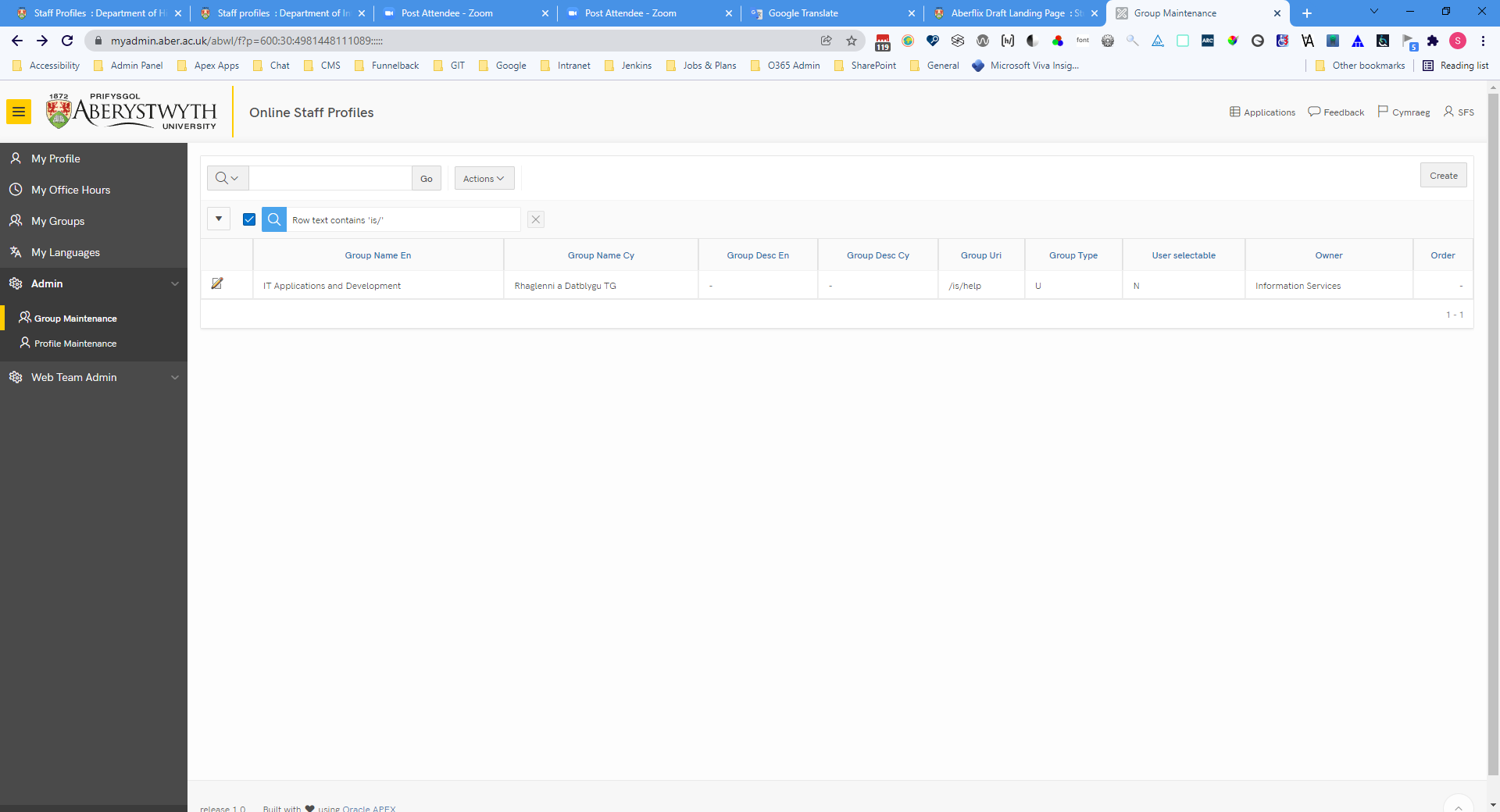 You will see the ‘Group Details’, with the ‘Group Members’ further down the page.Editing the name of a groupEdit the ‘Group Name En’ and/or ‘Group Name Cy’ to make your changesClick the ‘Apply Changes’ button (at the bottom right)Adding a personScroll down to the ‘Group Members’ area of the screen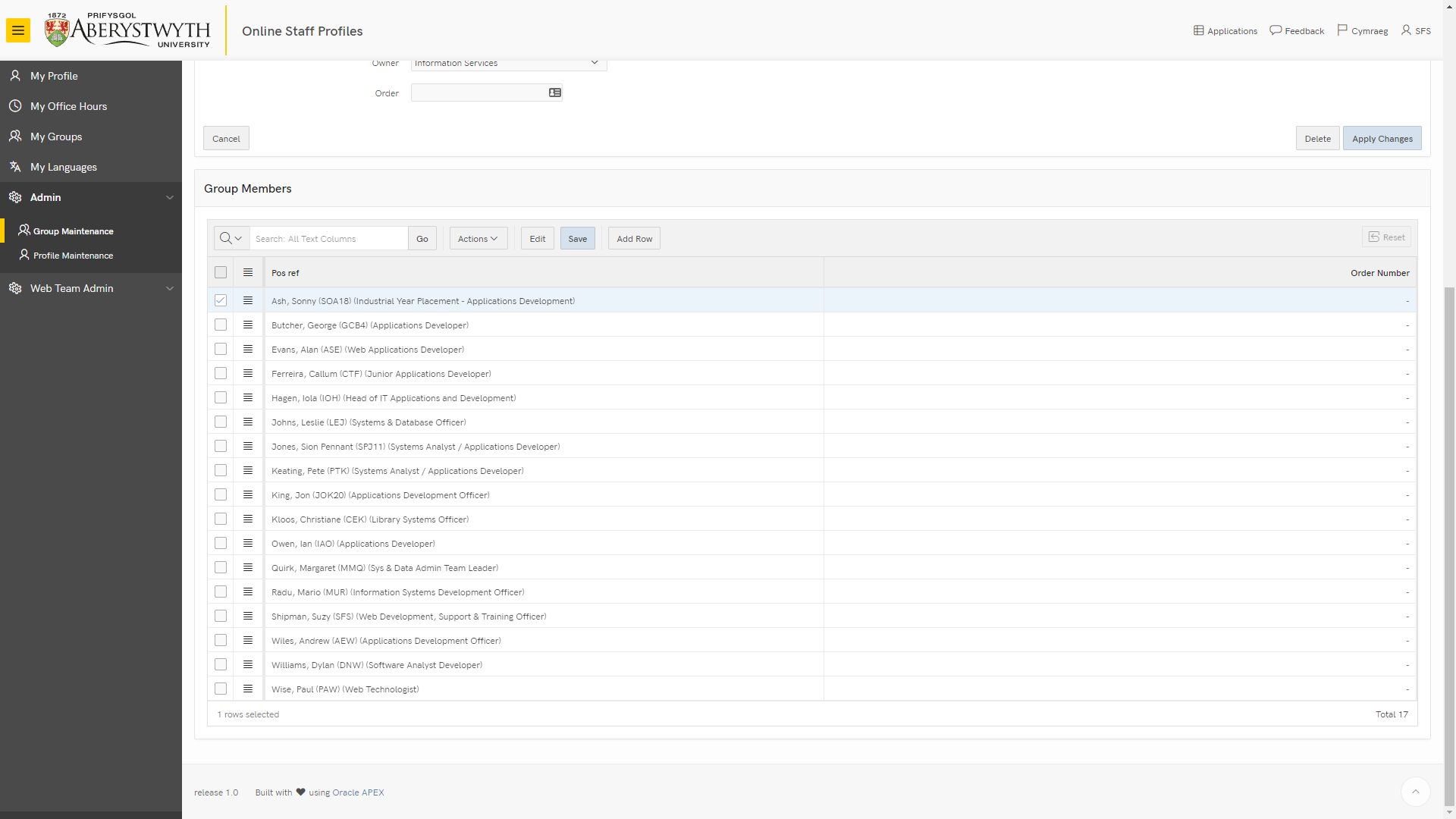 At the top of the list, click the ‘Add Row’ buttonA new row will be added – click into it and type the username, first name or surname of the person you want to addChoose the correct person from the list that appears. Note that you may see a person multiple times in the list if they have different roles or have changed their job title – make sure you pick the right version of the person, with the appropriate and current (not EXPIRED) job title.If you need to add another person, repeat the processWhen you are finished, click the ‘Save’ button at the top of the listRemoving a personClick on the horizontal lines icon to the left of the name of the person you want to remove from the list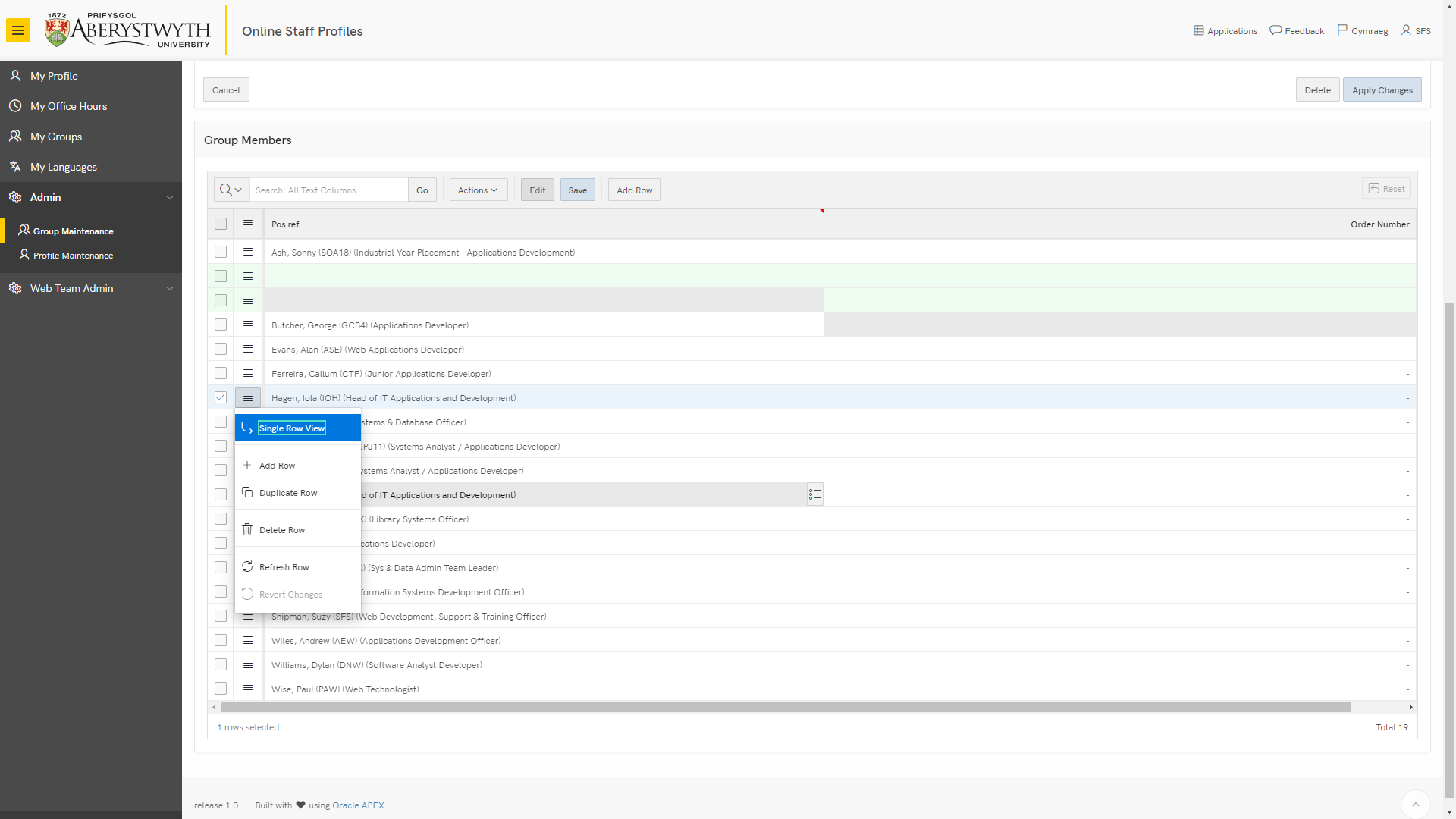 Click on ‘Delete Row’ in the menu that appearsThe person will now show with a line through themIf you need to remove another person, repeat the processWhen you are finished, click the ‘Save’ button at the top of the listOrdering lists of staff in a groupBy default, lists of staff in a group will be ordered alphabetically, but they can be manually ordered if required.Click in the ‘Order Number’ column for the person you want to come first in the listType 1 in the boxDo the same for the 2nd person and type 2 in the boxContinue until all staff are numbered.When you are finished, click the ‘Save’ button at the top of the list